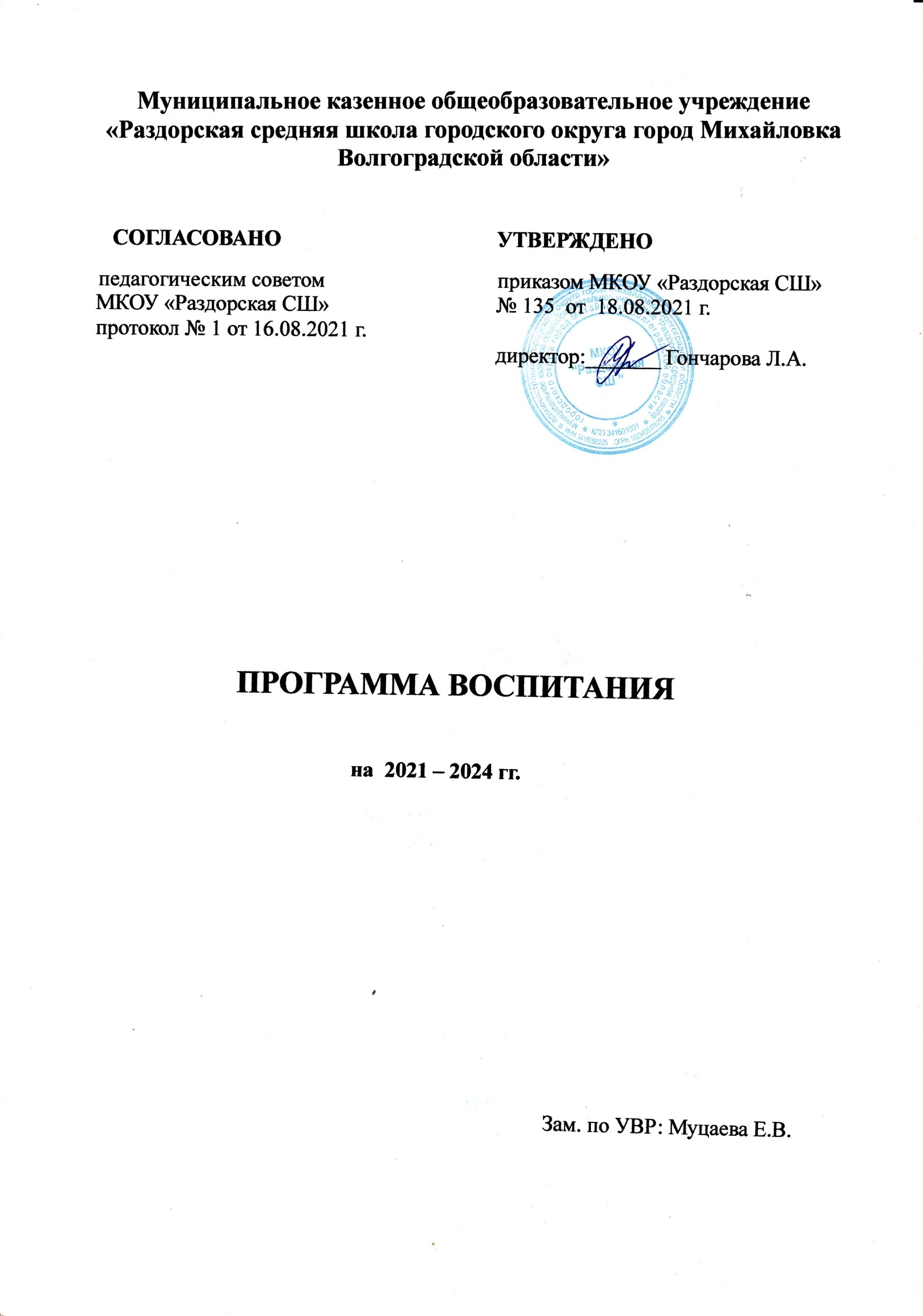                        ПРОГРАММА  ВОСПИТАНИЯ                                                 ПОЯСНИТЕЛЬНАЯ   ЗАПИСКАПрограмма воспитания является обязательной частью основной образовательной программы муниципального казенного общеобразовательного учреждения «Раздорская средняя школа городского округа город Михайловка Волгоградской области».В центре программы воспитания в соответствии с Федеральными государственными образовательными стандартами(далее – ФГОС) общего образования находится личностное развитие обучающихся, формирование у них системных знаний о различных аспектах развития России 
и мира. Одним из результатов реализации программы станет приобщение обучающихся к российским традиционным духовным ценностям, правилам 
и нормам поведения в российском обществе. Программа призвана обеспечить достижение обучающимися личностных результатов, указанных во ФГОС: формирование у обучающихся основ российской идентичности; готовность обучающихся к саморазвитию; мотивацию к познанию и обучению; ценностные установки и социально-значимые качества личности; активное участие в социально-значимой деятельности. ОСОБЕННОСТИ ОРГАНИЗУЕМОГО В ШКОЛЕ ВОСПИТАТЕЛЬНОГО ПРОЦЕССА       Муниципальное казенное общеобразовательное учреждение «Раздорская  средняя школа городского округа город Михайловка Волгоградской области» находится в хуторе Раздоры Михайловского района Волгоградской области. Школа относится к категории малокомплектных, в 2023-2024 учебном году будет обучаться 30 учеников. Образовательный процесс реализуется педагогическим коллективом, состоящим из 8 педагогов. Административный ресурс представлен одним директором. Несмотря на малочисленность контингента, школа на протяжении многих лет имеет хорошие показатели в обучении и воспитании своих учеников. Обучающиеся школы неоднократно занимали  призовые места в конкурсах различного уровня.  В условиях неразвитости культурно-досуговой сферы хутора, отсутствия учреждений дошкольного и дополнительного образования, на школу ложится функция  организации работы этих направлений, что является дополнительной нагрузкой на коллектив учреждения. Эта особенность играет важную роль в воспитательной работе школе, способствует  укреплению взаимоотношений школьного коллектива и родителей, жителей хутора в целом.    Воспитательный процесс в учреждении построен на идее творчества педагогов и детей, при участии родительского сообщества. Планирование жизни школы, решение актуальных вопросов реализуется с помощью Совета школы, родительского комитета, Совета школьников.Традиции школьного коллектива – это обычаи, правила поведения и общения, порядки, установившиеся в нем и передаваемые от одного поколения воспитанников  другому. В  школе накоплен богатый опыт КТД, в течение года каждый учащийся принимает участие в таких программах. Коллективные творческие дела – это и труд, и общение, и искусство.    Эффективность воспитательной работы обусловлено слаженной работой классных руководителей, которые большое внимание уделяют формированию у детей умения общаться как внутри детского коллектива, так и со взрослыми, соблюдать правила жизни в коллективе. Это способствует формированию благоприятного микроклимата внутри учреждения.Процесс воспитания в образовательной организации основывается 
на следующих принципах взаимодействия педагогических работников
и обучающихся:неукоснительное соблюдение законности и прав семьи и обучающегося, соблюдения конфиденциальности информации об обучающемся и семье, приоритета безопасности обучающегося при нахождении в образовательной организации;ориентир на создание в образовательной организации психологически комфортной среды для каждого обучающегося и взрослого, без которой невозможно конструктивное взаимодействие обучающихся и педагогических работников; реализация процесса воспитания главным образом через создание в школе детско-взрослых общностей, которые бы объединяли обучающихся 
и педагогических работников яркими и содержательными событиями, общими позитивными эмоциями и доверительными отношениями друг к другу;организация основных совместных дел обучающихся и педагогических работников как предмета совместной заботы и взрослых, и обучающихся;системность, целесообразность и нешаблонность воспитания как условия его эффективности.Основными традициями воспитания в образовательной организации являются следующие: стержнем годового цикла воспитательной работы школы являются ключевые общешкольные дела, через которые осуществляется интеграция воспитательных усилий педагогических работников;важной чертой каждого ключевого дела и большинства используемых для воспитания других совместных дел педагогических работников и обучающихся является коллективная разработка, коллективное планирование, коллективное проведение и коллективный анализ их результатов;в школе создаются такие условия, при которых по мере взросления обучающегося увеличивается и его роль в совместных делах (от пассивного наблюдателя до организатора);в проведении общешкольных дел отсутствует соревновательность между классами, поощряется конструктивное межклассное и межвозрастное взаимодействие обучающихся, а также их социальная активность; педагогические работники школы ориентированы на формирование коллективов в рамках школьных классов, кружков, студий, секций и иных детских объединений, на установление в них доброжелательных и товарищеских взаимоотношений;ключевой фигурой воспитания в школе является классный руководитель, реализующий по отношению к обучающимся защитную, личностно развивающую, организационную, посредническую (в разрешении конфликтов) функции.2. ЦЕЛЬ И ЗАДАЧИ ВОСПИТАНИЯСовременный национальный воспитательный идеал – это высоконравственный, творческий, компетентный гражданин России, принимающий судьбу Отечества как свою личную, осознающий ответственность за настоящее 
и будущее своей страны, укорененный в духовных и культурных традициях многонационального народа Российской Федерации.Исходя из этого воспитательного идеала, а также основываясь на базовых 
для нашего общества ценностях (таких как семья, труд, отечество, природа, мир, знания, культура, здоровье, человек) формулируется общая цель воспитания
в общеобразовательной организации – личностное развитие обучающихся, проявляющееся:в усвоении ими знаний основных норм, которые общество выработало 
на основе этих ценностей (то есть, в усвоении ими социально значимых знаний); в развитии их позитивных отношений к этим общественным ценностям 
(то есть в развитии их социально значимых отношений);в приобретении ими соответствующего этим ценностям опыта поведения, опыта применения сформированных знаний и отношений на практике (то есть 
в приобретении ими опыта осуществления социально значимых дел).Данная цель ориентирует педагогических работников не на обеспечение соответствия личности обучающегося единому уровню воспитанности, 
а на обеспечение позитивной динамики развития его личности. В связи с этим важно сочетание усилий педагогического работника по развитию личности обучающегося и усилий самого обучающегося по своему саморазвитию. Их сотрудничество, партнерские отношения являются важным фактором успеха в достижении цели.Конкретизация общей цели воспитания  применительно к возрастным особенностям обучающихся позволяет выделить в ней следующие целевые приоритеты, которым необходимо уделять чуть большее внимание на разных уровнях общего образования.1.В воспитании обучающихся младшего школьного возраста (уровень начального общего образования) таким целевым приоритетом является создание благоприятных условий для усвоения обучающимися социально значимых 
знаний – знаний основных норм и традиций того общества, в котором они живут. Выделение данного приоритета связано с особенностями обучающихся младшего школьного возраста: с их потребностью самоутвердиться в своем новом социальном статусе – статусе обучающегося, то есть научиться соответствовать предъявляемым к носителям данного статуса нормам и принятым традициям поведения. Такого рода нормы и традиции задаются в школе педагогическими работниками и воспринимаются обучающимися именно как нормы и традиции поведения обучающегося. Знание их станет базой для развития социально значимых отношений обучающихся и накопления ими опыта осуществления социально значимых дел и в дальнейшем, в подростковом и юношеском возрасте. К наиболее важным из них относятся следующие: быть любящим, послушным и отзывчивым сыном (дочерью), братом (сестрой), внуком (внучкой); уважать старших и заботиться о младших членах семьи; выполнять посильную для обучающегося домашнюю работу, помогая старшим;быть трудолюбивым, следуя принципу «делу — время, потехе — час» как в учебных занятиях, так и в домашних делах, доводить начатое дело до конца;знать и любить свою Родину – свой родной дом, двор, улицу, город, село, свою страну; беречь и охранять природу (ухаживать за комнатными растениями в классе 
или дома, заботиться о своих домашних питомцах и, по возможности, о бездомных животных ; подкармливать птиц в морозные зимы; не засорять бытовым мусором улицы, леса, водоемы);  проявлять миролюбие – не затевать конфликтов и стремиться решать спорные вопросы, не прибегая к силе; стремиться узнавать что-то новое, проявлять любознательность, ценить знания;быть вежливым и опрятным, скромным и приветливым;соблюдать правила личной гигиены, режим дня, вести здоровый образ жизни; уметь сопереживать, проявлять сострадание к попавшим в беду; стремиться устанавливать хорошие отношения с другими людьми; уметь прощать обиды, защищать слабых, по мере возможности помогать нуждающимся в этом  людям; уважительно относиться к людям иной национальной или религиозной принадлежности, иного имущественного положения, людям с ограниченными возможностями здоровья;быть уверенным в себе, открытым и общительным, не стесняться быть 
в чем-то непохожим на других ребят; уметь ставить перед собой цели и проявлять инициативу, отстаивать свое мнение и действовать самостоятельно, без помощи старших.  Знание обучающимся младших классов данных социальных норм и традиций, понимание важности следования им имеет особое значение для обучающегося этого возраста, поскольку облегчает его вхождение в широкий социальный мир, 
в открывающуюся ему систему общественных отношений. 2. В воспитании обучающихся подросткового возраста (уровень основного общего образования) таким приоритетом является создание благоприятных условий для развития социально значимых отношений обучающихся, и, прежде всего, ценностных отношений:к семье как главной опоре в жизни человека и источнику его счастья;к труду как основному способу достижения жизненного благополучия человека, залогу его успешного профессионального самоопределения и ощущения уверенности в завтрашнем дне; к своему отечеству, своей малой и большой Родине как месту, в котором человек вырос и познал первые радости и неудачи, которая завещана ему предками и которую нужно оберегать; к природе как источнику жизни на Земле, основе самого ее существования, нуждающейся в защите и постоянном внимании со стороны человека; к миру как главному принципу человеческого общежития, условию крепкой дружбы, налаживания отношений с коллегами по работе в будущем и создания благоприятного микроклимата в своей собственной семье;к знаниям как интеллектуальному ресурсу, обеспечивающему будущее человека, как результату кропотливого, но увлекательного учебного труда; к культуре как духовному богатству общества и важному условию ощущения человеком полноты проживаемой жизни, которое дают ему чтение, музыка, искусство, театр, творческое самовыражение;к здоровью как залогу долгой и активной жизни человека, его хорошего настроения и оптимистичного взгляда на мир;к окружающим людям как безусловной и абсолютной ценности, 
как равноправным социальным партнерам, с которыми необходимо выстраивать доброжелательные и взаимоподдерживающие отношения, дающие человеку радость общения и позволяющие избегать чувства одиночества;к самим себе как хозяевам своей судьбы, самоопределяющимся 
и самореализующимся личностям, отвечающим за свое собственное будущее. Данный ценностный аспект человеческой жизни чрезвычайно важен для личностного развития обучающегося, так как именно ценности во многом определяют его жизненные цели, его поступки, его повседневную жизнь. Выделение данного приоритета в воспитании обучающихся, обучающихся на ступени основного общего образования, связано с особенностями обучающихся подросткового возраста: с их стремлением утвердить себя как личность в системе отношений, свойственных взрослому миру. В этом возрасте особую значимость для обучающихся приобретает становление их собственной жизненной позиции, собственных ценностных ориентаций. Подростковый возраст – наиболее удачный возраст для развития социально значимых отношений обучающихся.Выделение в общей цели воспитания целевых приоритетов, связанных 
с возрастными особенностями воспитанников, не означает игнорирования других составляющих общей цели воспитания. Приоритет – это то, чему педагогическим работникам, работающим с обучающимися конкретной возрастной категории, предстоит уделять большее, но не единственное внимание. Добросовестная работа педагогических работников, направленная 
на достижение поставленной цели, позволит обучающемуся получить необходимые социальные навыки, которые помогут ему лучше ориентироваться в сложном мире человеческих взаимоотношений, эффективнее налаживать коммуникацию 
с окружающими, увереннее себя чувствовать во взаимодействии с ними, продуктивнее сотрудничать с людьми разных возрастов и разного социального положения, смелее искать и находить выходы из трудных жизненных ситуаций, осмысленнее выбирать свой жизненный путь в сложных поисках счастья для себя 
и окружающих его людей.Достижению поставленной цели воспитания обучающихся будет способствовать решение следующих основных задач: реализовывать воспитательные возможности общешкольных ключевых дел, поддерживать традиции их коллективного планирования, организации, проведения и анализа в школьном сообществе;реализовывать потенциал классного руководства в воспитании обучающихся, поддерживать активное участие классных сообществ в жизни школы;вовлекать обучающихся в кружки, секции, клубы, студии и иные объединения, работающие по школьным программам внеурочной деятельности, реализовывать 
их воспитательные возможности;использовать в воспитании обучающихся возможности школьного урока, поддерживать использование на уроках интерактивных форм занятий 
с обучающимися; инициировать и поддерживать ученическое самоуправление – как на уровне школы, так и на уровне классных сообществ; поддерживать деятельность функционирующих на базе школы детских общественных объединений и организаций;организовывать для обучающихся экскурсии, экспедиции, походы 
и реализовывать их воспитательный потенциал;организовывать профориентационную работу с обучающимися;организовать работу школьных медиа, реализовывать их воспитательный потенциал; развивать предметно-эстетическую среду школы и реализовывать ее воспитательные возможности;организовать работу с семьями обучающихся, их родителями или законными представителями, направленную на совместное решение проблем личностного развития обучающихся.Планомерная реализация поставленных задач позволит организовать в школе интересную и событийно насыщенную жизнь обучающихся и педагогических работников, что станет эффективным способом профилактики антисоциального поведения обучающихся.3. ВИДЫ, ФОРМЫ  И  СОДЕРЖАНИЕ  ДЕЯТЕЛЬНОСТИПрактическая реализация цели и задач воспитания осуществляется в рамках следующих направлений воспитательной работы школы. Каждое из них представлено в соответствующем модуле. В МКОУ «Раздорская СШ» с 2021 года будут реализовываться инвариантные модули «Классное руководство», «Школьный урок», «Курсы внеурочной деятельности», «Работа с родителями», «Самоуправление», «Профориентация» и такие вариативные модули, как «Ключевые общешкольные дела», «Школьные медиа», «Организация предметно-эстетической среды», «Профилактика».3.1. Модуль «Ключевые общешкольные дела»Ключевые дела – это главные традиционные общешкольные дела, в которых принимает участие большая часть обучающихся и которые обязательно планируются, готовятся, проводятся и анализируются совместно педагогическими работниками и обучающимися. Это не набор календарных праздников, отмечаемых в школе, а комплекс коллективных творческих дел, интересных и значимых для обучающихся, объединяющих их вместе с педагогическими работниками в единый коллектив. Ключевые дела обеспечивают включенность в них большого числа обучающихся и взрослых, способствуют интенсификации их общения, ставят 
их в ответственную позицию к происходящему в школе. Введение ключевых дел 
в жизнь школы помогает преодолеть мероприятийный характер воспитания, сводящийся к набору мероприятий, организуемых педагогическими работниками для обучающихся.Для этого в образовательной организации используются следующие формы работы:Вне образовательной организации:социальные проекты – ежегодные совместно разрабатываемые и реализуемые обучающимися и педагогическими работниками комплексы дел ( экологической, патриотической, трудовой направленности), ориентированные 
на преобразование окружающего школу социума (трудовые десанты апрель-май «Пусть наше село станет чище!», «Чистый берег»; акция «Открытка ветерану» )проводимые для жителей хутора и организуемые совместно с семьями обучающихся спортивные состязания, праздники, фестивали, представления, которые открывают возможности для творческой самореализации обучающихся 
и включают их в деятельную заботу об окружающих (праздничные концерты на День Победы, Праздник День хутора, театрализованное представление «Новогодняя сказка», «Наш край родной – наш край казачий»;участие во всероссийских акциях, посвященных значимым отечественным 
и международным событиям.На уровне образовательной организации:общешкольные праздники – ежегодно проводимые творческие (театрализованные, музыкальные, литературные и т.п.) дела, связанные 
со значимыми для обучающихся и педагогических работников знаменательными датами и в которых участвуют все классы школы;торжественные ритуалы посвящения, связанные с переходом обучающихся 
на следующую ступень образования, символизирующие приобретение ими новых социальных статусов в школе и развивающие школьную идентичность обучающихся (Праздник первоклассника, День пятиклассника)капустники – театрализованные выступления педагогических работников, родителей и обучающихся с элементами доброго юмора, пародий, импровизаций 
на темы жизни обучающихся и педагогических работников. Они создают в школе атмосферу творчества и неформального общения, способствуют сплочению детского, педагогического и родительского сообществ школы;церемонии награждения (по итогам года) обучающихся и педагогических работников за активное участие в жизни школы, защиту чести школы в конкурсах, соревнованиях, олимпиадах, значительный вклад в развитие школы. 
Это способствует поощрению социальной активности обучающихся, развитию позитивных межличностных отношений между педагогическими работниками
и воспитанниками, формированию чувства доверия и уважения друг к другу. На уровне классов:выбор и делегирование представителей классов в общешкольные советы дел, ответственных за подготовку общешкольных ключевых дел; участие школьных классов в реализации общешкольных ключевых дел; проведение в рамках класса итогового анализа обучающимися общешкольных ключевых дел, участие представителей классов в итоговом анализе проведенных дел на уровне общешкольных советов дела.На уровне обучающихся:вовлечение по возможности каждого обучающегося в ключевые дела школы 
в одной из возможных для них ролей: сценаристов, постановщиков, исполнителей, ведущих, декораторов, музыкальных редакторов, корреспондентов, ответственных 
за костюмы и оборудование, ответственных за приглашение и встречу гостей и т.п.);индивидуальная помощь обучающемуся (при необходимости) в освоении навыков подготовки, проведения и анализа ключевых дел;наблюдение за поведением обучающегося в ситуациях подготовки, проведения и анализа ключевых дел, за его отношениями со сверстниками, старшими 
и младшими обучающимися, с педагогическими работниками и другими взрослыми;при необходимости коррекция поведения обучающегося через частные беседы с ним, через включение его в совместную работу с другими обучающимися, которые могли бы стать хорошим примером для обучающегося, через предложение взять 
в следующем ключевом деле на себя роль ответственного за тот или иной фрагмент общей работы. 3.2. Модуль «Классное руководство»Осуществляя работу с классом, педагогический работник(классный руководитель) организует работу с коллективом класса; индивидуальную работу с обучающимися вверенного ему класса; работу с учителями-предметниками в данном классе; работу с родителями обучающихся или их законными представителями.Работа с классным коллективом:инициирование и поддержка участия класса в общешкольных ключевых делах, оказание необходимой помощи обучающимся в их подготовке, проведении 
и анализе;организация интересных и полезных для личностного развития обучающегося, совместных дел с обучающимися вверенного ему класса (познавательной, трудовой, спортивно-оздоровительной, духовно-нравственной, творческой, профориентационной направленности), позволяющие с одной стороны, – вовлечь 
в них обучающихся с самыми разными потребностями и тем самым дать 
им возможность самореализоваться в них, а с другой, – установить и упрочить доверительные отношения с обучающимися класса, стать для них значимым взрослым, задающим образцы поведения в обществе. проведение классных часов как часов плодотворного и доверительного общения педагогического работника и обучающихся, основанных на принципах уважительного отношения к личности обучающегося, поддержки активной позиции каждого обучающегося в беседе, предоставления обучающимся возможности обсуждения и принятия решений по обсуждаемой проблеме, создания благоприятной среды для общения. сплочение коллектива класса через: игры и тренинги на сплочение 
и командообразование; однодневные походы и экскурсии, организуемые классными руководителями и родителями; празднования в классе дней рождения обучающихся, включающие в себя подготовленные  поздравления, сюрпризы, творческие подарки и розыгрыши; регулярные внутриклассные «огоньки» и вечера, дающие каждому обучающемуся возможность рефлексии собственного участия в жизни класса. выработка совместно с обучающимися законов класса, помогающих обучающимся  освоить нормы и правила общения, которым они должны следовать 
в школе. Индивидуальная работа с обучающимися:изучение особенностей личностного развития обучающихся класса через наблюдение за поведением обучающихся в их повседневной жизни, в специально создаваемых педагогических ситуациях, в играх, погружающих обучающегося в мир человеческих отношений, в организуемых педагогическим работником беседах 
по тем или иным нравственным проблемам; результаты наблюдения сверяются 
с результатами бесед классного руководителя с родителями обучающихся, 
учителями-предметниками, а также (при необходимости) – с психологом;поддержка обучающегося в решении важных для него жизненных проблем (налаживание взаимоотношений с одноклассниками или педагогическими работниками, выбор профессии, организации среднего образования и дальнейшего трудоустройства, успеваемость и т.п.), когда каждая проблема трансформируется классным руководителем в задачу для обучающегося, которую они совместно стараются решить;индивидуальная работа с обучающимися класса, направленная на заполнение ими личных портфолио, в которых обучающиеся не просто фиксируют свои учебные, творческие, спортивные, личностные достижения, но и в ходе индивидуальных неформальных бесед с классным руководителем в начале каждого года планируют их, а в конце года – вместе анализируют свои успехи и неудачи;коррекция поведения обучающегося через частные беседы с ним, 
его родителями или законными представителями, с другими обучающимися класса; через включение в проводимые  тренинги общения; через предложение взять на себя ответственность за то или иное поручение в классе.Работа с учителями-предметниками в классе:регулярные консультации классного руководителя с учителями-предметниками, направленные на формирование единства мнений и требований педагогических работников по ключевым вопросам воспитания, 
на предупреждение и разрешение конфликтов между учителями-предметниками
и обучающимися;проведение мини-педсоветов, направленных на решение конкретных проблем класса и интеграцию воспитательных влияний на обучающихся;привлечение учителей-предметников к участию во внутриклассных делах, дающих педагогическим работникам возможность лучше узнавать и понимать своих обучающихся, увидев их в иной, отличной от учебной, обстановке;привлечение учителей-предметников к участию в родительских собраниях класса для объединения усилий в деле обучения и воспитания обучающихся.Работа с родителями обучающихся или их законными представителями:регулярное информирование родителей о школьных успехах 
и проблемах их обучающихся, о жизни класса в целом;помощь родителям обучающихся или их законным представителям 
в регулировании отношений между ними, администрацией школы и учителями-предметниками; организация родительских собраний, происходящих в режиме обсуждения наиболее острых проблем обучения и воспитания обучающихся;привлечение членов семей обучающихся к организации и проведению дел класса;организация на базе класса семейных праздников, конкурсов, соревнований, направленных на сплочение семьи и школы.Модуль 3.3. «Курсы внеурочной деятельности»Воспитание на занятиях школьных курсов внеурочной деятельности осуществляется преимущественно через: вовлечение обучающихся в интересную и полезную для них деятельность, которая предоставит им возможность самореализоваться в ней, приобрести социально значимые знания, развить в себе важные для своего личностного развития социально значимые отношения, получить опыт участия в социально значимых делах;формирование в кружках, секциях, клубах, студиях и т.п. детско-взрослых общностей, которые могли бы объединять обучающихся и педагогических работников общими позитивными эмоциями и доверительными отношениями друг 
к другу;создание в детских объединениях традиций, задающих их членам определенные социально значимые формы поведения;поддержку в детских объединениях обучающихся с ярко выраженной лидерской позицией и установкой на сохранение и поддержание накопленных социально значимых традиций; поощрение педагогическими работниками детских инициатив и детского самоуправления. Реализация воспитательного потенциала курсов внеурочной деятельности происходит в рамках следующих выбранных обучающимися ее видов .Познавательная деятельность. Курсы внеурочной деятельности, направленные на передачу обучающимся  социально значимых знаний, развивающие их любознательность, позволяющие привлечь их внимание 
к экономическим, политическим, экологическим, гуманитарным проблемам нашего общества, формирующие их гуманистическое мировоззрение и научную картину мира.Художественное творчество. Курсы внеурочной деятельности, создающие благоприятные условия для просоциальной самореализации обучающихся, направленные на раскрытие их творческих способностей, формирование чувства вкуса и умения ценить прекрасное, на воспитание ценностного отношения обучающихся к культуре и их общее духовно-нравственное развитие. Проблемно-ценностное общение. Курсы внеурочной деятельности, направленные на развитие коммуникативных компетенций обучающихся, воспитание у них культуры общения, развитие умений слушать и слышать других, уважать чужое мнение и отстаивать свое собственное, терпимо относиться 
к разнообразию взглядов людей.Спортивно-оздоровительная деятельность. Курсы внеурочной деятельности, направленные на физическое развитие обучающихся, развитие их ценностного отношения к своему здоровью, побуждение к здоровому образу жизни, воспитание силы воли, ответственности, формирование установок на защиту слабых. Трудовая деятельность. Курсы внеурочной деятельности, направленные 
на развитие творческих способностей обучающихся, воспитание у них трудолюбия 
и уважительного отношения к физическому труду.  Игровая деятельность. Курсы внеурочной деятельности, направленные 
на раскрытие творческого, умственного и физического потенциала обучающихся, развитие у них навыков конструктивного общения, умений работать в команде. 3.4. Модуль «Школьный  урок»Реализация педагогическими работниками воспитательного потенциала урока предполагает следующее:установление доверительных отношений между педагогическим работником
и его обучающимися, способствующих позитивному восприятию обучающимися требований и просьб педагогического работника, привлечению их внимания 
к обсуждаемой на уроке информации, активизации их познавательной деятельности;побуждение обучающихся соблюдать на уроке общепринятые нормы поведения, правила общения со старшими (педагогическими работниками) 
и сверстниками (обучающимися), принципы учебной дисциплины 
и самоорганизации; привлечение внимания обучающихся к ценностному аспекту изучаемых 
на уроках явлений, организация их работы с получаемой на уроке социально значимой информацией – инициирование ее обсуждения, высказывания обучающимися своего мнения по ее поводу, выработки своего к ней отношения; использование воспитательных возможностей содержания учебного предмета через демонстрацию обучающимся примеров ответственного, гражданского поведения, проявления человеколюбия и добросердечности, через подбор соответствующих текстов для чтения, задач для решения, проблемных ситуаций 
для обсуждения в классе;применение на уроке интерактивных форм работы с обучающимися: интеллектуальных игр, стимулирующих познавательную мотивацию обучающихся; дидактического театра, где полученные на уроке знания обыгрываются 
в театральных постановках; дискуссий, которые дают обучающимся возможность приобрести опыт ведения конструктивного диалога; групповой работы или работы 
в парах, которые учат обучающихся командной работе и взаимодействию с другими обучающимися;  включение в урок игровых процедур, которые помогают поддержать мотивацию обучающихся к получению знаний, налаживанию позитивных межличностных отношений в классе, помогают установлению доброжелательной атмосферы во время урока; организация шефства мотивированных и эрудированных обучающихся 
над их неуспевающими одноклассниками, дающего обучающимся социально значимый опыт сотрудничества и взаимной помощи;инициирование и поддержка исследовательской деятельности обучающихся 
в рамках реализации ими индивидуальных и групповых исследовательских проектов, что даст обучающимся возможность приобрести навык самостоятельного решения теоретической проблемы, навык генерирования и оформления собственных идей, навык уважительного отношения к чужим идеям, оформленным в работах других исследователей, навык публичного выступления перед аудиторией, аргументирования и отстаивания своей точки зрения.3.5. Модуль «Самоуправление»Поддержка детского самоуправления в школе помогает педагогическим работникам воспитывать в обучающихся инициативность, самостоятельность, ответственность, трудолюбие, чувство собственного достоинства, а обучающимся – предоставляет широкие возможности для самовыражения и самореализации. Это то, что готовит их к взрослой жизни. Поскольку обучающимся младших 
и подростковых классов не всегда удается самостоятельно организовать свою деятельность, детское самоуправление иногда и на время может трансформироваться (посредством введения функции педагога-куратора) в детско-взрослое самоуправление. Детское самоуправление в школе осуществляется следующим образом .На уровне школы:через деятельность выборного Совета обучающихся, создаваемого для учета мнения обучающихся по вопросам управления образовательной организацией 
и принятия административных решений, затрагивающих их права и законные интересы;через работу постоянно действующего школьного актива, инициирующего 
и организующего проведение личностно значимых для обучающихся событий (соревнований, конкурсов, фестивалей, капустников, флешмобов и т.п.);через деятельность творческих советов дела, отвечающих за проведение тех или иных конкретных мероприятий, праздников, вечеров, акций и т.п. На уровне классов:через деятельность выборных по инициативе и предложениям обучающихся класса лидеров, представляющих интересы класса в общешкольных делах и призванных координировать его работу с работой общешкольных органов самоуправления и классных руководителей.На индивидуальном уровне:через вовлечение обучающихся в планирование, организацию, проведение 
и анализ общешкольных и внутриклассных дел;через реализацию обучающимися, взявшими на себя соответствующую роль, функций по контролю за порядком и чистотой в классе, уходом за классной комнатой, комнатными растениями и т.п.3.6. Модуль «Детские общественные объединения»Действующее на базе школы детское общественное объединение – это добровольное, самоуправляемое, некоммерческое формирование, созданное 
по инициативе обучающихся и взрослых, объединившихся на основе общности интересов для реализации общих целей, указанных в уставе общественного объединения. Его правовой основой является Федеральный закон от 19 мая 1995 г. № 82-ФЗ «Об общественных объединениях» (ст. 5). Воспитание в детском общественном объединении осуществляется через: утверждение и последовательную реализацию в детском общественном объединении демократических процедур (выборы руководящих органов объединения, подотчетность выборных органов общему сбору объединения; ротация состава выборных органов и т.п.), дающих обучающемуся возможность получить социально значимый опыт гражданского поведения;организацию общественно полезных дел, дающих обучающимся возможность получить важный для их личностного развития опыт деятельности, направленной 
на помощь другим людям, своей школе, обществу в целом; развить в себе такие качества как забота, уважение, умение сопереживать, умение общаться, слушать 
и слышать других. Такими делами могут являться: посильная помощь, оказываемая обучающимися пожилым людям; совместная работа с учреждениями социальной сферы (проведение культурно-просветительских и развлекательных мероприятий для посетителей этих учреждений, помощь в благоустройстве территории данных учреждений и т.п.); участие обучающихся в работе на прилегающей к школе территории (работа в школьном саду, уход за деревьями и кустарниками, благоустройство клумб) и другие;договор, заключаемый между обучающимися и детским общественным объединением, традиционной формой которого является Торжественное обещание (клятва) при вступлении в объединение. Договор представляет собой механизм, регулирующий отношения, возникающие между обучающимся и коллективом детского общественного объединения, его руководителем, обучающимися, 
не являющимися членами данного объединения;рекрутинговые мероприятия в начальной школе, реализующие идею популяризации деятельности детского общественного объединения, привлечения 
в него новых участников (проводятся в форме игр, квестов, театрализаций и т.п.);поддержку и развитие в детском объединении его традиций и ритуалов, формирующих у обучающегося чувство общности с другими его членами, чувство причастности к тому, что происходит в объединении (реализуется посредством введения особой символики детского объединения, проведения ежегодной церемонии посвящения в члены детского объединения, создания и поддержки интернет-странички детского объединения в социальных сетях, организации деятельности пресс-центра детского объединения, проведения традиционных огоньков – формы коллективного анализа проводимых детским объединением дел);участие членов детского общественного объединения в волонтерских акциях, деятельности на благо конкретных людей и социального окружения в целом. 
Это может быть как участием обучающихся в проведении разовых акций, которые часто носят масштабный характер, так и постоянной деятельностью обучающихся.3.8. Модуль «Профориентация»Совместная деятельность педагогических работников и обучающихся 
по направлению «профориентация» включает в себя профессиональное просвещение обучающихся; диагностику и консультирование по проблемам профориентации, организацию профессиональных проб обучающихся. Задача совместной деятельности педагогического работника и обучающегося – подготовить обучающегося к осознанному выбору своей будущей профессиональной деятельности. Создавая профориентационно значимые проблемные ситуации, формирующие готовность обучающегося к выбору, педагогический работник актуализирует его профессиональное самоопределение, позитивный взгляд на труд 
в постиндустриальном мире, охватывающий не только профессиональную, 
но и внепрофессиональную составляющие такой деятельности. Эта работа осуществляется :циклы профориентационных часов общения, направленных на подготовку обучающегося к осознанному планированию и реализации своего профессионального будущего;профориентационные игры: симуляции, деловые игры, квесты, решение кейсов (ситуаций, в которых необходимо принять решение, занять определенную позицию), расширяющие знания обучающихся о типах профессий, о способах выбора профессий, о достоинствах и недостатках той или иной интересной обучающимся профессиональной деятельности;совместное с педагогическими работниками изучение интернет ресурсов, посвященных выбору профессий, прохождение профориентационного онлайн-тестирования, прохождение онлайн курсов по интересующим профессиям 
и направлениям образования;участие в работе всероссийских профориентационных проектов, созданных 
в сети интернет: просмотр лекций, решение учебно-тренировочных задач, участие 
в мастер-классах, посещение открытых уроков;3.9. Модуль «Школьные медиа»Цель школьных медиа (совместно создаваемых обучающимися
и педагогическими работниками средств распространения текстовой, аудио и видео информации) – развитие коммуникативной культуры обучающихся, формирование навыков общения и сотрудничества, поддержка творческой самореализации обучающихся. Воспитательный потенциал школьных медиа реализуется в рамках следующих видов и форм деятельности :разновозрастный редакционный совет обучающихся и консультирующих их педагогических работников, целью которого является освещение (через школьную газету) наиболее интересных моментов жизни школы, популяризация общешкольных ключевых дел, кружков, секций, деятельности органов ученического самоуправления; школьная газета для обучающихся , на страницах которой ими размещаются материалы об интересных событиях школы, хутора, городского округа; организуются конкурсы рассказов, поэтических произведений, сказок, репортажей и научно-популярных статей; проводятся круглые столы с обсуждением значимых учебных, социальных, нравственных проблем;школьный медиацентр – созданная из заинтересованных добровольцев группа информационно-технической поддержки школьных мероприятий, осуществляющая видеосъемку и мультимедийное сопровождение школьных праздников, фестивалей, конкурсов, спектаклей, капустников, вечеров, дискотек;школьная интернет-группа – разновозрастное сообщество обучающихся 
и педагогических работников, поддерживающее интернет-сайт школы 
и соответствующую группу в социальных сетях («Одноклассники») с целью освещения деятельности образовательной организации в информационном пространстве, привлечения внимания общественности к школе, информационного продвижения ценностей школы и организации виртуальной диалоговой площадки, на которой обучающимися, педагогическими работниками и родителями могли бы открыто обсуждаться значимые для школы вопросы; школьная киностудия, в рамках которой создаются ролики, клипы, осуществляется монтаж познавательных, документальных, анимационных, художественных фильмов, с акцентом на этическое, эстетическое, патриотическое просвещение аудитории.3.10. Модуль «Организация предметно-эстетической среды»Окружающая обучающегося предметно-эстетическая среда школы, 
при условии ее грамотной организации, обогащает внутренний мир обучающегося, способствует формированию у него чувства вкуса и стиля, создает атмосферу психологического комфорта, поднимает настроение, предупреждает стрессовые ситуации, способствует позитивному восприятию обучающимся школы. Воспитывающее влияние на обучающегося осуществляется через такие формы работы с предметно-эстетической средой школы как:оформление интерьера школьных помещений (вестибюля, коридоров, рекреаций) и их периодическая переориентация, которая может служить хорошим средством разрушения негативных установок обучающихся на учебные и внеучебные занятия;размещение на стенах школы регулярно сменяемых экспозиций: творческих работ обучающихся, позволяющих им реализовать свой творческий потенциал, 
а также знакомящих их с работами друг друга; картин определенного художественного стиля, знакомящего обучающихся с разнообразием эстетического осмысления мира; фотоотчетов об интересных событиях, происходящих в школе (проведенных ключевых делах, интересных экскурсиях, походах, встречах 
с интересными людьми и т.п.);озеленение пришкольной территории, разбивка клумб, тенистых аллей, оборудование во дворе школы беседок, спортивных и игровых площадок, доступных и приспособленных для обучающихся разных возрастных категорий, оздоровительно-рекреационных зон, позволяющих разделить свободное пространство школы на зоны активного и тихого отдыха;благоустройство классных кабинетов, осуществляемое классными руководителями вместе собучающимся и своих классов, позволяющее обучающимся проявить свои фантазию и творческие способности, создающее повод для длительного общения классного руководителясо своими обучающимися;событийный дизайн – оформление пространства проведения конкретных школьных событий (праздников, церемоний, торжественных линеек, творческих вечеров, выставок, собраний, конференций и т.п.); совместная с обучающимися разработка, создание и популяризация особой школьной символики (флаг школы, гимн школы, эмблема школы), используемой как в школьной повседневности, так и в торжественные моменты жизни образовательной организации – во время праздников, торжественных церемоний, ключевых общешкольных дел и иных происходящих в жизни школы знаковых событий;регулярная организация и проведение конкурсов творческих проектов 
по благоустройству различных участков пришкольной территории ( высадке культурных растений, созданию инсталляций и иного декоративного оформления отведенных для детских проектов мест); акцентирование внимания обучающихся посредством элементов предметно-эстетической среды (стенды, плакаты, инсталляции) на важных для воспитания ценностях школы, ее традициях, правилах.3.11. Модуль «Работа с родителями»Работа с родителями или законными представителями обучающихся осуществляется для более эффективного достижения цели воспитания, которое обеспечивается согласованием позиций семьи и школы в данном вопросе. Работа 
с родителями или законными представителями обучающихся осуществляется 
в рамках следующих видов и форм деятельности:На групповом уровне: Общешкольный родительский комитет, участвующий в управлении образовательной организацией и решении вопросов воспитания и социализации их обучающихся;родительские гостиные, на которых обсуждаются вопросы возрастных особенностей обучающихся, формы и способы доверительного взаимодействия родителей с обучающимися, проводятся мастер-классы, семинары, круглые столы 
с приглашением специалистов;родительские дни, во время которых родители могут посещать школьные уроки и внеурочные занятия для получения представления о ходе учебно-воспитательного процесса в школе;общешкольные родительские собрания, происходящие в режиме обсуждения наиболее острых проблем обучения и воспитания обучающихся;семейный всеобуч, на котором родители могли бы получать ценные рекомендации и советы от профессиональных психологов, врачей, социальных работников и обмениваться собственным творческим опытом и находками в деле воспитания обучающихся;  родительские форумы при школьном интернет-сайте, на которых обсуждаются интересующие родителей вопросы, а также осуществляются виртуальные консультации психологов и педагогических работников.   На индивидуальном уровне:работа специалистов по запросу родителей для решения острых конфликтных ситуаций;участие родителей в педагогических консилиумах, собираемых в случае возникновения острых проблем, связанных с обучением и воспитанием конкретного обучающегося;помощь со стороны родителей в подготовке и проведении общешкольных 
и внутриклассных мероприятий воспитательной направленности;индивидуальное консультирование c целью координации воспитательных усилий педагогических работников и родителей.4. ОСНОВНЫЕ НАПРАВЛЕНИЯ САМОАНАЛИЗА
ВОСПИТАТЕЛЬНОЙ РАБОТЫСамоанализ организуемой в школе воспитательной работы осуществляется 
по выбранным самой школой направлениям и проводится с целью выявления основных проблем школьного воспитания и последующего их решения. Самоанализ осуществляется ежегодно силами самой образовательной организации с привлечением (при необходимости и по самостоятельному решению администрации образовательной организации) внешних экспертов. Основными принципами, на основе которых осуществляется самоанализ воспитательной работы в школе, являются:принцип гуманистической направленности осуществляемого анализа, ориентирующий экспертов на уважительное отношение как к воспитанникам, 
так и к педагогическим работникам, реализующим воспитательный процесс; принцип приоритета анализа сущностных сторон воспитания, ориентирующий экспертов на изучение не количественных его показателей, а качественных – таких как содержание и разнообразие деятельности, характер общения и отношений между обучающимися  и педагогическими работниками;  принцип развивающего характера осуществляемого анализа, ориентирующий экспертов на использование его результатов для совершенствования воспитательной деятельности педагогических работников: грамотной постановки ими цели и задач воспитания, умелого планирования своей воспитательной работы, адекватного подбора видов, форм и содержания их совместной с обучающимися  деятельности;принцип разделенной ответственности за результаты личностного развития обучающихся, ориентирующий экспертов на понимание того, что личностное развитие обучающихся – это результат как социального воспитания (в котором школа участвует наряду с другими социальными институтами), так и стихийной социализации и саморазвития обучающихся.Основными направлениями анализа организуемого в школе воспитательного процесса являются следующие.1. Результаты воспитания, социализации и саморазвития обучающихся. Критерием, на основе которого осуществляется данный анализ, является динамика личностного развития обучающихся каждого класса. Осуществляется анализ классными руководителями  с последующим обсуждением его результатов на заседании методического объединения классных руководителей или педагогическом совете школы.Способом получения информации о результатах воспитания, социализации 
и саморазвития обучающихся является педагогическое наблюдение. Внимание педагогических работников сосредотачивается на следующих вопросах: какие прежде существовавшие проблемы личностного развития обучающихся удалось решить за минувший учебный год; какие проблемы решить 
не удалось и почему; какие новые проблемы появились, над чем далее предстоит работать педагогическому коллективу.2. Состояние организуемой в школе совместной деятельности обучающихся и взрослых.Критерием, на основе которого осуществляется данный анализ, является наличие в школе интересной, событийно насыщенной и личностно развивающей совместной деятельности обучающихся и взрослых. Осуществляется анализ  классными руководителями, активом старшеклассников и родителями, хорошо знакомыми с деятельностью школы. Способами получения информации о состоянии организуемой в школе совместной деятельности обучающихся и педагогических работников могут быть беседы с обучающимися и их родителями, педагогическими работниками, лидерами ученического самоуправления, при необходимости – их анкетирование. Полученные результаты обсуждаются на заседании методического объединения классных руководителей или педагогическом совете школы.Внимание при этом сосредотачивается на вопросах, связанных с :качеством проводимых общешкольных ключевых дел;качеством совместной деятельности классных руководителей и их классов;качеством организуемой в школе внеурочной деятельности;качеством реализации личностно развивающего потенциала школьных уроков;качеством существующего в школе ученического самоуправления;качеством профориентационной работы школы;качеством взаимодействия школы и семей обучающихся.Итогом самоанализа организуемой в школе воспитательной работы является перечень выявленных проблем, над которыми предстоит работать педагогическому коллективу.Календарный план воспитательной работы школына 2023 – 2024 учебный годМодуль«Ключевые общешкольные дела»Модуль«Ключевые общешкольные дела»Модуль«Ключевые общешкольные дела»Модуль«Ключевые общешкольные дела»Дела, мероприятияКлассыВремя проведенияОтветственныеТоржественная линейка, посвящённая Дню Знаний1-1101 сентябряКлассные руководителиУрок  Мира1-1101.09.2023Классные руководителиДень солидарности в борьбе с терроризмом. «Беслан. Мы помним»5-1101.09.2023Классные руководители     «День  Здоровья»11сентябрь  Учитель физкультуры, классные руководителиУчастие в  городских соревнованиях       7 - 11сентябрьУчитель физкультурыОформление классных уголков и школьных стендов1-11сентябрьКлассные руководители Составление соц. паспорта школы1-11сентябрь Педагог- психологПраздничное мероприятие:«С Днём учителя!»		1-1105 октябряКлассные руководителиНеделя «Золотая осень» 1-11октябрьКлассные руководителиКвест-игра на знание правил пожарной безопасности«Огонь-друг и враг человека»1 - 5октябрьКлассные руководителиКлассные часы, направленные на предупреждение и проявлене экстремизма и асоциального поведения среди учащихся11октябрь ( в течении года)Классные    руководителиМероприятие, посвященное международному Дню матери:«Мама-первое слово!»1-11ноябрьКлассные    руководителиДень Народного единства1-11ноябрьКлассные    руководителиДень правовой помощи детям5-11ноябрьУчитель обществознания1 декабря – Всемирный день борьбы со СПИДом8-11декабрьУчитель биологииДень героя Отечества3-11декабрьКлассные    руководителиАкция «Подари книгу школе»1-11декабрьКлассные руководители Праздничное мероприятие «Новогодняя сказка»1-11декабрьКлассные руководителиДень зимних видов спорта1-11январьУчитель физкультурыНеделя «Музей и дети»1-8январьКлассные руководителиУрок памяти «Блокадный хлеб»1-11январьКлассные руководителиАкция «Открытка ветерану»1-11январьКлассные руководителиУрок мужества «Бессмертный Сталинград» ( к 80-летию Сталинградской битвы )1-11февральКлассные руководителиДень Защитника Отечества5-11февральКлассные руководители1 марта – Всемирный день борьбы с наркоманией7-11мартУчитель биологииПраздничный концерт, посвященный международному женскому Дню 8 Марта«Разрешите подарить вам Весну!»1-11МартКлассные    руководителиУчастие в выставке декоративно- прикладного и технического творчества1 - 11МартКлассные руководители, учитель технологии1 апреля – Международный день птиц1-11Апрель Учитель биологии, классные руководителиДень космонавтики1-11АпрельУчительИЗО,учитель технологии,классные руководители22 апреля – День Земли. Неделя экологии.1-11АпрельУчитель биологии,классные руководителиДень  Здоровья1-11апрельУчитель физкультуры ,классныеруководителиУроки мужества «Сирень Победы»1-11майКлассные    руководителиАкция «Цветы труженикам тыла»1-4майКлассные    руководителиУчастие в митинге « День Победы»1-11майКлассные    руководителиТоржественная линейка, посвященная последнему звонку.1-11майКлассные    руководители1 июня – Международный День защиты детей. «Папа,	Мама,	Я-счастливая семья»	1-6июньНачальник детского лагеря,педагоги-воспитатели, Здравствуй , лето !1-8ИюньНачальник детского лагеря,педагоги-воспитателиМодуль «Курсы внеурочной деятельности»(по отдельному плану педагогов)Модуль «Курсы внеурочной деятельности»(по отдельному плану педагогов)Модуль «Курсы внеурочной деятельности»(по отдельному плану педагогов)Модуль «Курсы внеурочной деятельности»(по отдельному плану педагогов)Модуль «Профориентация»Модуль «Профориентация»Модуль «Профориентация»Модуль «Профориентация»Дела, события, мероприятияКлассыВремя проведенияОтветственныеЦикл бесед «Путешествие в мир профессий»1-4В течение годаКлассные руководителиУчастие в проекте открытых интерактивных уроков «ПроеКТОриЯ»9-11В течение годаКлассные руководителиВыставка «Юный умелец»1-8февральКлассные руководители,учитель ИЗО,технолгииЧас общения «Какую я выберу профессию?»8-9           мартКлассные руководителиВикторина«Все работы хороши,выбирай на вкус»4-7апрельКлассныеруководители Модуль «Работа с родителями»Модуль «Работа с родителями»Модуль «Работа с родителями»Модуль «Работа с родителями»Дела,события,мероприятияКлассыВремяпроведения      ОтветственныеИндивидуальные встречи с родителями(законнымипредставителями) для решения возникающих вопросов по обучению и воспитанию обучающихся.1-11В течение годаКлассные руководители, администрация школы, СПСРаботасразличнымикатегориямидетей,родителей(законных представителей)- посещение семей на дому,индивидуальныебеседысродителями  группы риска:ТЖС,СОП, состоящие в КДН и ЗП,ПДН,ВШУ1-11В течение годаСоциальный педагог, классныеруководителиУчастие в профилактических межведомственный рейдах «Семья», «Школа», «Подросток» и т.д.1-11В течение годаКлассные руководители,родительские комитеты классовИнструктирование родителей об усилении контроля за своими детьми в период каникул1-11Перед каникуламиКлассные руководителиОрганизация внеурочной деятельности обучающихся1-4СентябрьКлассныеруководители, социальный педагогЗаседание родительского комитета школы1-111 раз в четвертьАдминистрация школыКлассные родительские собрания.1-41 раз в четвертьКлассные руководителиИзучение	микроклимата,	материально-бытовых условий проживания семей группы риска 1-11В течение годаКлассные руководители,педагог - психологКонсультации для родителей по вопросам адаптации первоклассников1По	мере необходимостиПедагог -психолог, классные руководителиЦикл общешкольных родительских собраний1-111 развчетвертьАдминистрация школыЗаседанияСовета по профилактике безнадзорности,правонарушений, наркомании среди несовершеннолетних и пропаганде здорового образа жизни1-111раз  в  четверть классные руководители, учителя-предметники, инспектора ПДН Цикл круглых столов, встреч «Родительский всеобуч»по вопросам воспитания5-112 раза в четвертьАдминистрация,классные руководители,	 приглашенные специалистыПроекты для детей и родителей1-8В течение годаКлассные  руководителиАнкетирование родителей с целью улучшения учебно-воспитательного процесса в школе1-11Ноябрь/апрель  Классные  руководителиРазработка памяток и буклетов по безопасности для родителей и их детей1-11В течение годаПедагог- психологСовместное участие  детей и родителей	в творческих	конкурсах	1-6В течение годаКлассные  руководителиМодуль «Школьные медиа»Модуль «Школьные медиа»Модуль «Школьные медиа»Модуль «Школьные медиа»Дела,события,мероприятияКлассыВремяпроведенияОтветственныеФотовыставка «Природа моего края»5-9 сентябрь-октябрьКлассные руководители, педагог-организатор, ст.вожатая Изготовление поделок из природного материала  ко Дню хутора5- 11сентябрьКлассные руководители, педагог-организаторСъёмки	поздравительных видеороликов ко Дню учителя.8-11октябрьШкольный актив Фотовыставка «Моя мама лучше всех»1-11ноябрьКлассные руководителиСъёмки видеороликов к 8 Марта 7-111неделя мартаКлассные руководители,  Фотовыставка «Удивительное рядом»»5-11апрельКлассные руководители, Выпуск классных тематических стенгазет5-11В течение годаКлассные руководители, Выставка-конкурс рисунков «Победа глазами детей»1-11майУчительИЗО,классные руководители Фотовыставка «Мы в ответе за тех, кого приручили»1-6июньНачальникдетскоголагеря, педагоги-воспитателиМодуль «Экскурсии, походы»Модуль «Экскурсии, походы»Модуль «Экскурсии, походы»Модуль «Экскурсии, походы»Национальный проект 	«Культурная среда»:посещение музеев,театров,выставок,концертныхплощадок и т.д.1-4В течение годаКлассныеруководители,родителиПоездки по памятным местам и местам боевой славы6-11В течение годаКлассные руководители,родителиЭкскурсия	в	библиотеку, посвященнаяМеждународному дню школьных библиотек1- 6ОктябрьЗав.библиотекой, Виртуальные экскурсии по знаменательным местам,посещение исторических и военно-патриотических музеев3-6Декабрь-февральКлассные руководители,родителиКультурные походы в летнем школьном лагере«Радуга»1-4ИюньНачальник детского лагеря,педагоги-воспитатели, ст.вожатаяМодуль «Классное руководство»(согласно планам работы классных руководителей)Модуль «Классное руководство»(согласно планам работы классных руководителей)Модуль «Классное руководство»(согласно планам работы классных руководителей)Модуль «Классное руководство»(согласно планам работы классных руководителей)Дела,события,мероприятияКлассыВремяпроведенияОтветственныеСоставление и корректировка социального паспорта класса1-11СентябрьКлассные руководителиОформление личных дел учащихся1-11СентябрьКлассные руководителиИнициирование и поддержка участия класса в общешкольных ключевых делах, оказание необходимой помощи детям в их подготовке, проведении и анализе.1-4В течение годаКлассные руководителиСоставление программы воспитания с классом и календарного плана.1-11АвгустКлассные руководителиОрганизация на базе класса семейных праздников, конкурсов, соревнований.  Празднования в классе дней рождения детей, регулярные классные «огоньки» и вечера. 1-11В течение годаКлассные руководителиОрганизация интересных и полезных для личностного развития ребенка совместных дел с учащимися класса (познавательной, трудовой, спортивно-оздоровительной, духовно-нравственной, творческой, профориентационной направленности) в соответствии с календарным планом ВР1-11В течение годаКлассные руководителиПроведение классных часов1-11В течение годаКлассные руководителиОказание помощи в организации питания учащихся1-11В течение годаКлассные руководителиОформление, заполнение, внесение изменений в личные дела и электронный  классный журнал1-11В течение годаКлассные руководителиМодуль « Школьный урок»(согласно планам работы учителей-предметников)Модуль « Школьный урок»(согласно планам работы учителей-предметников)Модуль « Школьный урок»(согласно планам работы учителей-предметников)Модуль « Школьный урок»(согласно планам работы учителей-предметников)Модуль «Самоуправление»Модуль «Самоуправление»Модуль «Самоуправление»Модуль «Самоуправление»Дела,события,мероприятияКлассыВремяпроведенияОтветственныеФормирование активов  классов5-11СентябрьКлассные руководителиСбор старост классов5-111 раз в неделюПедагог-организаторВыбор совета обучающихс  школы. Закрепление ключевых дел за классами5-111 раз в четвертьПедагог-организатор
 классные руководителиПодготовка и участие в тематических мероприятиях различного уровня5-11В течение годаПедагог-организатор, ст.вожатая, школьный актив «Солнечный ветер»Участие в акциях, фестивалях, марафонах  различного уровня и т.д.5-11В течение годаПедагог-организатор, классные руководителиЦикл  дел «Здоровье+Спорт=Жизнь!»5-11В течение годаКлассные руководителиЦикл  дел «Победный  май»5-11МайПедагог организатор, классные руководители Модуль «Организация предметно-эстетической среды» Модуль «Организация предметно-эстетической среды» Модуль «Организация предметно-эстетической среды» Модуль «Организация предметно-эстетической среды»Дела,события,мероприятияКлассыВремяпроведенияОтветственныеВыставки рисунков, фотографий творческих работ, посвященных событиям и памятным датам.5-11В течение годаКлассные руководителиОформление классных уголков.1-11сентябрьКлассные руководителиТематическое оформление рабочих зон к значимым мероприятиям7-11В течение годаКлассные руководители